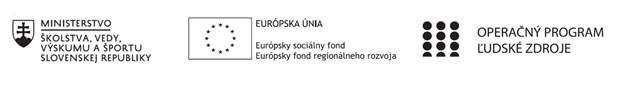 Správa o činnosti pedagogického klubu Príloha:Prezenčná listina zo stretnutia pedagogického klubuPríloha správy o činnosti pedagogického klubu              PREZENČNÁ LISTINAMiesto konania stretnutia:ZŠ Sama CambelaDátum konania stretnutia:...17. 9. 2019......Trvanie stretnutia: ....14,00 – 17,00 hod. .....Zoznam účastníkov/členov pedagogického klubu:Meno prizvaných odborníkov/iných účastníkov, ktorí nie sú členmi pedagogického klubu  a podpis/y:Prioritná osVzdelávanieŠpecifický cieľ1.1.1 Zvýšiť inkluzívnosť a rovnaký prístup ku kvalitnému vzdelávaniu a zlepšiť výsledky a kompetencie detí a žiakovPrijímateľZákladná škola Sama Cambela, Školská 14, 976 13 Slovenská ĽupčaNázov projektuZvýšenie kvality vzdelávania na ZŠ Sama Cambela v Slovenskej ĽupčiKód projektu  ITMS2014+312011R070Názov pedagogického klubu 5.6.2. Pedagogický klub - čitateľské dielne s písomným výstupomDátum stretnutia  pedagogického klubu17. 9. 2019Miesto stretnutia  pedagogického klubuZŠ Sama CambelaMeno koordinátora pedagogického klubu.Mgr. Marcela Kramcová.....Odkaz na webové sídlo zverejnenej správyhttp://www.zsslovlupca.edu.sk/Manažérske zhrnutie:Krátka anotácia:Pre potreby rozvoja čitateľských zručností v oblasti literárnych umeleckých textov sa vybrali texty z lyrickej a epickej poézie (Hviezdoslav), prózy (poviedka) a dramatického umenia (divadelná hra – komédia, muzikál). Texty sú veku primerané (určené žiakom 2. stupňa ZŠ).Predpoklady pre príjem literárneho textu sú čitateľská zručnosť, pochopenie a porozumenie čítaného textu. V súvislosti s rozvojom čítania sú uvádzané kategórie: uvedomelé čítanie, estetické čítanie, umelecký prednes a čítanie ilustrácií.Postupy na dosiahnutie uvedených zručností: diskusia o literárnom diele, analýza deja, konania postáv, foriem a metód zobrazovania, dotváranie obsahu na základe vlastnej fantázie či interpretácia.Interpretácia sa takmer výlučne orientuje na texty umeleckého charakteru.Kľúčové slová:umelecký text, beletria, čítanie ilustrácií, umelecký prednes, rolové čítanie, dramatizácia textu Hlavné body, témy stretnutia, zhrnutie priebehu stretnutia:V úvode stretnutia členovia klubu prezentovali doterajšie skúsenosti z vyučovania predmetu Čitateľské dielne v 5., 7. a 9. ročníku. Zamerali sa na typy textov, ktoré slúžia ako východiská pri nácviku čitateľských zručností, špeciálne na umelecké literárne texty.Členovia klubu sa oboznámili s konkrétnymi ukážkami literárnych textov rozdelených na poéziu, prózu a drámu. Výber textov, ktoré boli zaradené do výberu v rámci týchto kategórií, zohľadňoval vek žiakov, rôznorodosť tém, rôznorodosť literárnych žánrov a v poézii rozdiel medzi lyrickým a epickým textom.V ďalšej časti sa členovia pedagogického klubu venovali úprave textov v elektronickej podobe, v ktorej budú k dispozícii pre ďalšie spracovanie (budú súčasťou písomného výstupu pedagogického klubu v januári 2020)
a) P. O. Hviezdoslav: Prechádzky jarom, Hájnikova žena
b) M. Kukučín: Vianočné oblátky
c) J. G. Tajovský: Ženský zákon
Závery a odporúčania:Výstup z tohto stretnutia pedagogického klubu, Čitateľské dielne, predstavuje východiskový materiál pre ďalšie stretnutie, na ktorom členovia klubu pripravia didaktický materiál (pracovný list) s uplatnením niektorých čitateľských stratégií vhodných pre umelecké literárne texty. Pri prepise sa zachovalo grafické členenie textu (názov, strofy, verše, odseky, priama reč, repliky postáv).Okrem pracovných listov budú pripravené a realizované aktivity čítanie ilustrácií a rolové čítanie.Texty budú súčasťou Písomného výstupu pedagogického klubu Čitateľské dielne v januári 2020.Vypracoval (meno, priezvisko)Mgr. Marcel HlaváčDátum17. 09. 2019...........Podpis............................Schválil (meno, priezvisko)............................Dátum18. 09. 2019........Podpis............................Prioritná os:VzdelávanieŠpecifický cieľ:1.1.1 Zvýšiť inkluzívnosť a rovnaký prístup ku kvalitnému vzdelávaniu a zlepšiť výsledky a kompetencie detí a žiakovPrijímateľ:Základná škola Sama Cambela, Školská 14, 976 13 Slovenská ĽupčaNázov projektu:Zvýšenie kvality vzdelávania na ZŠ Sama Cambela v Slovenskej ĽupčiKód ITMS projektu:312011R070Názov pedagogického klubu:5.6.2. Pedagogický klub - čitateľské dielne s písomným výstupomč.Meno a priezviskoPodpisInštitúcia1.Mgr. Marcel HlaváčZŠ Sama Cambela2.PhDr. Jana JamriškováZŠ Sama Cambela3.Mgr. Marcela KramcováZŠ Sama Cambela4.5.6.7.8.č.Meno a priezviskoPodpisInštitúcia